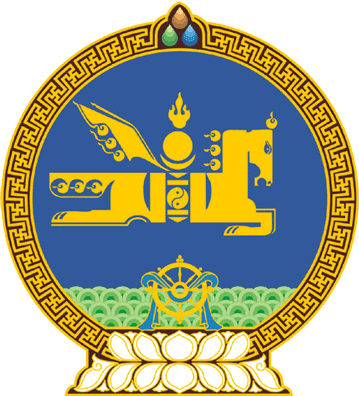 МОНГОЛ УЛСЫН ИХ ХУРЛЫНТОГТООЛ2019 оны 09 сарын 13 өдөр     		            Дугаар 75                     Төрийн ордон, Улаанбаатар хот   Монгол Улсын Их Хурлын 2019 оны   намрын ээлжит чуулганаар хэлэлцэх   асуудлын тухайМонгол Улсын Их Хурлын тухай хуулийн 15 дугаар зүйлийн 15.2 дахь хэсгийг үндэслэн Монгол Улсын Их Хурлаас ТОГТООХ нь:1.Монгол Улсын Их Хурлын 2019 оны намрын ээлжит чуулганаар дараах асуудлыг хэлэлцэхээр төлөвлөсүгэй:1/Монгол Улсын 2020 оны төсвийн тухай хууль; 2/Нийгмийн даатгалын сангийн 2020 оны төсвийн тухай; 3/Эрүүл мэндийн даатгалын сангийн 2020 оны төсвийн тухай;           4/Төрөөс мөнгөний бодлогын талаар 2020 онд баримтлах үндсэн чиглэл батлах тухай Улсын Их Хурлын тогтоолын төсөл;           5/Монгол Улсын Үндсэн хуулийн нэмэлт, өөрчлөлтийг дагаж мөрдөхөд шилжих журмын тухай хуулийн төсөл;6/Монгол Улсын Их Хурлын сонгуулийн тухай хуулийн төсөл;7/Монгол Улсын Ерөнхийлөгчийн сонгуулийн тухай хуулийн төсөл;           8/Аймаг, нийслэл, сум, дүүргийн иргэдийн Төлөөлөгчдийн Хурлын сонгуулийн тухай хуулийн төсөл;	 	9/Засаг захиргаа, нутаг дэвсгэрийн нэгж, түүний удирдлагын тухай хуулийн шинэчилсэн найруулгын төсөл;          10/Нийслэлийн эрх зүйн байдлын тухай хуулийн шинэчилсэн найруулгын төсөл болон холбогдох бусад хуулийн төсөл;11/Хот, тосгоны эрх зүйн байдлын тухай хуулийн төсөл;12/Өргөн нэвтрүүлгийн тухай хуулийн төсөл болон холбогдох бусад хуулийн төсөл;          13/Тогтоолын хавсралтад нэмэлт, өөрчлөлт оруулах тухай Улсын Их Хурлын тогтоолын төсөл;	14/Хөгжлийн бодлого төлөвлөлтийн тухай хуулийн шинэчилсэн найруулгын төсөл;          15/Хүнсний тухай хуульд өөрчлөлт оруулах тухай болон Хүнсний бүтээгдэхүүний аюулгүй байдлыг хангах тухай хуульд нэмэлт, өөрчлөлт оруулах тухай хуулийн төсөл;	16/Таримал ургамлын үр, сортын тухай хуулийн шинэчилсэн найруулгын төсөл болон холбогдох бусад хуулийн төсөл;	17/Гэр бүлийн тухай хуулийн шинэчилсэн найруулгын төсөл болон холбогдох бусад хуулийн төсөл;	18/Хөдөлмөрийн тухай хуулийн шинэчилсэн найруулгын төсөл болон холбогдох бусад хуулийн төсөл;	19/Нөхөн үржихүйг дэмжих зохицуулалтын тухай хуулийн төсөл болон холбогдох бусад хуулийн төсөл;	20/Нийгмийн даатгалын сангаас олгох тэтгэвэр, тэтгэмжийн тухай хуульд нэмэлт оруулах тухай хуулийн төсөл болон холбогдох бусад хуулийн төсөл;           21/Зөрчил шалган шийдвэрлэх тухай хуульд нэмэлт, өөрчлөлт оруулах тухай хуулийн төсөл болон холбогдох бусад хуулийн төсөл;           22/Эрүүгийн хуульд өөрчлөлт оруулах тухай хуулийн төсөл;                     23/Эрүүгийн хэрэг шүүхэд хянан шийдвэрлэх тухай хуульд нэмэлт, өөрчлөлт оруулах тухай хуулийн төсөл болон холбогдох бусад хуулийн төсөл;	24/Өмгөөллийн тухай хуулийн төсөл;	25/Аялал жуулчлалын тухай хуулийн шинэчилсэн найруулгын төсөл;	26/Эрдэс баялгийн ил тод байдлын тухай хуулийн төсөл;	27/Далай ашиглах тухай хуулийн шинэчилсэн найруулгын төсөл;	28/Өрсөлдөөний тухай хуулийн шинэчилсэн найруулгын төсөл;	29/Зөвшөөрлийн тухай хуулийн шинэчилсэн найруулгын төсөл болон холбогдох бусад хууль, Улсын Их Хурлын тогтоолын төсөл;30/Эх оронч худалдан авалтын тухай хуулийн төсөл;           31/Хууль тогтоомжийн тухай хуульд нэмэлт, өөрчлөлт оруулах тухай хуулийн төсөл;	32/бусад.	2.Хэлэлцүүлгийн шатанд байгаа болон Монгол Улсын Ерөнхийлөгч, Монгол Улсын Их Хурлын гишүүд, Монгол Улсын Засгийн газраас Улсын Их Хуралд өргөн мэдүүлсэн энэ тогтоолын 1-д зааснаас бусад хууль, Улсын Их Хурлын бусад шийдвэрийн төслийг Монгол Улсын Их Хурлын 2019 оны намрын ээлжит чуулганаар хэлэлцүүлэх эсэх асуудлыг тухай бүрд нь шийдвэрлэж байхаар тогтоосугай.3.Монгол Улсын хууль тогтоомжийг 2020 он хүртэл боловсронгуй болгох үндсэн чиглэл, Монгол Улсын Засгийн газрын 2016-2020 оны үйл ажиллагааны хөтөлбөрийг хэрэгжүүлэхтэй холбогдсон хууль, Улсын Их Хурлын бусад шийдвэрийн төслийг хууль санаачлагчаас өргөн мэдүүлбэл намрын ээлжит чуулганы хэлэлцэх асуудлын дараалалд оруулахыг Монгол Улсын Их Хурлын дарга /Г.Занданшатар/-д зөвшөөрсүгэй.4.Монгол Улсын Их Хурлын 2019 оны намрын ээлжит чуулганаар хэлэлцэх асуудлын бэлтгэл хангахыг Монгол Улсын Их Хурлын Байнгын хороод, Монгол Улсын Их Хурал дахь намын бүлэг, зөвлөл, Монгол Улсын Засгийн газар /У.Хүрэлсүх/, Монгол Улсын Их Хурлын Тамгын газар /Л.Өлзийсайхан/ нарт тус тус үүрэг болгосугай.МОНГОЛ УЛСЫН ИХ ХУРЛЫН ДАРГА  				Г.ЗАНДАНШАТАР